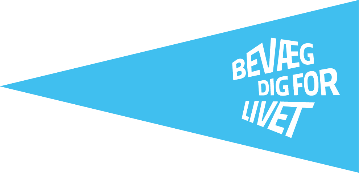   Markedsføringsopgaver OPGAVER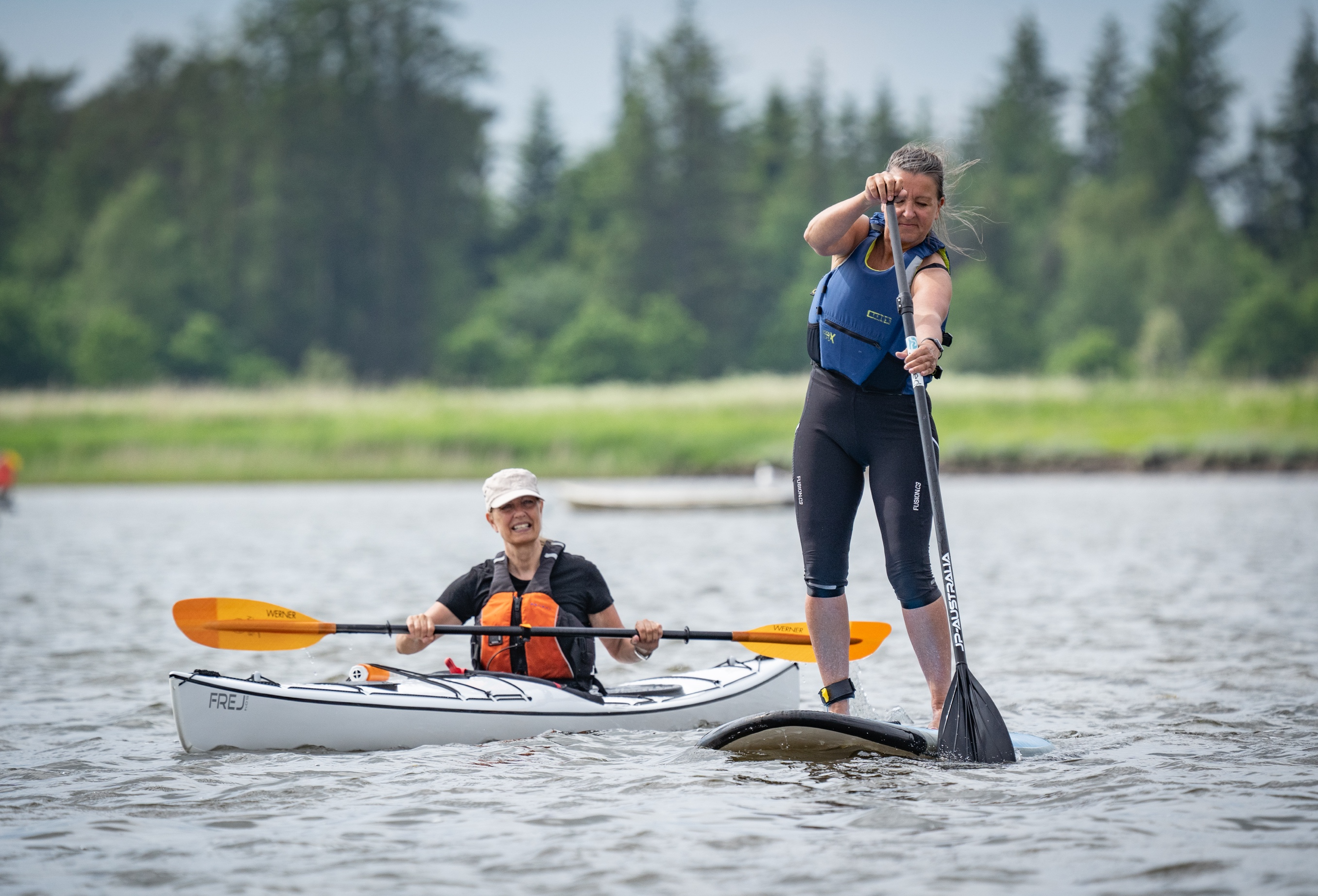 ANSVARLIGDEADLINELav opslag på hjemmesideOpret Facebook-begivenhedLav Facebook-opslag på vores FB-sideHæng plakater op i lokalområdetSend pressemeddelelse førLav opslag i by-gruppe på FacebookSend pressemeddelelse efter arrangementLav opslag til vores egne medlemmer